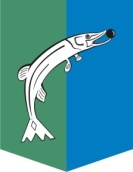 АДМИНИСТРАЦИЯСЕЛЬСКОГО ПОСЕЛЕНИЯ НИЖНЕСОРТЫМСКИЙСургутского районаХанты – Мансийского автономного округа - ЮгрыПОСТАНОВЛЕНИЕ«26» апреля   2018 года                                                                                      № 130п. НижнесортымскийОб утверждении Порядка   организации и осуществления муниципального контроля в области торговой деятельности на территории сельского поселения НижнесортымскийВ соответствии Федеральным законом от 06.10.2003 № 131-ФЗ «Об общих принципах организации местного самоуправления в Российской Федерации», Федеральным законом от 26.12.2008 № 294-ФЗ «О защите прав юридических лиц и индивидуальных предпринимателей при осуществлении государственного контроля (надзора) и муниципального контроля», уставом сельского поселения Нижнесортымский:1. Утвердить Порядок  организации и  осуществления муниципального контроля в области торговой деятельности на территории сельского поселения Нижнесортымский,  согласно приложению к настоящему  постановлению.2. Обнародовать настоящее постановление и разместить на официальном сайте администрации сельского поселения Нижнесортымский.       3. Настоящее постановление вступает в силу после его обнародования.       4. Контроль за выполнением настоящего постановления возложить на заместителя главы сельского поселения Нижнесортымский Л.А. Милютину.Глава поселения                                                                                       П.В. РымаревПриложение к постановлению администрации сельскогопоселения Нижнесортымскийот «26» апреля  2018 года № 130Порядок   организации и осуществления муниципального контроля в области  торговой деятельности на территории сельского поселения Нижнесортымский                                     1. Общие положения1.1. Настоящий Порядок  организации и  осуществления муниципального контроля в области торговой деятельности на  территории  сельского поселения Нижнесортымский (далее – Порядок) устанавливает организацию и   осуществление  муниципального контроля в области торговой деятельности на территории сельского поселения Нижнесортымский (далее - поселение) в целях соблюдения юридическими лицами и индивидуальными предпринимателями требований, установленных муниципальными правовыми актами органов местного самоуправления поселения (далее - муниципальные правовые акты), регулирующими размещение нестационарных торговых объектов на земельных участках, в зданиях, строениях, сооружениях, находящихся в муниципальной собственности, в соответствии со Схемой размещения нестационарных торговых объектов на территории поселения (далее - муниципальный контроль).1.2. Задачей муниципального контроля является обеспечение соблюдения юридическими лицами, индивидуальными предпринимателями, осуществляющими торговую деятельность на территории поселения, требований, установленных муниципальными правовыми актами, регулирующими размещение нестационарных торговых объектов на земельных участках, в зданиях, строениях, сооружениях, находящихся в муниципальной собственности, в соответствии со Схемой размещения нестационарных торговых объектов.1.3. Муниципальный контроль в границах поселения осуществляется администрацией сельского  поселения Нижнесортымский  (далее – администрация поселения, орган муниципального контроля).Уполномоченным органом администрации поселения по осуществлению муниципального контроля является служба контроля за муниципальным имуществом администрации поселения (далее – уполномоченный орган). 1.4. Координация деятельности по осуществлению муниципального контроля возлагается на главу сельского поселения Нижнесортымский.        1.5. Муниципальный контроль осуществляется во взаимодействии с федеральными органами исполнительной власти, органами исполнительной власти Ханты-Мансийского автономного округа - Югры, организациями независимо от организационно-правовых форм и форм собственности, гражданами в пределах своей компетенции.1.6. Взаимодействие в электронной форме в рамках осуществления муниципального контроля осуществляется в соответствии с нормами действующего законодательства.1.7. К отношениям, связанным с осуществлением муниципального контроля, организацией и проведением проверок юридических лиц, индивидуальных предпринимателей, применяются положения Федерального закона от 26.12.2008 № 294-ФЗ «О защите прав юридических лиц и индивидуальных предпринимателей при осуществлении государственного контроля (надзора) и муниципального контроля» (далее –Закон № 294-ФЗ).2. Направления осуществления муниципального контроля2.1 Муниципальный контроль осуществляется по следующим направлениям:1) предупреждение, выявление и пресечение нарушений юридическими лицами, индивидуальными предпринимателями требований, установленных муниципальными правовыми актами;2) обеспечение соблюдения требований, установленных муниципальными правовыми актами.3. Порядок организации и осуществления муниципального контроля3.1. Муниципальный контроль осуществляется должностными лицами уполномоченного органа  в форме плановых и внеплановых проверок, проводимых в соответствии с ежегодными планами. 3.2.Проверка проводится на основании распоряжения органа муниципального контроля:1) плановая проверка проводится в форме документарной проверки и (или) выездной проверки в порядке, установленном статьями 11 и 12 Закона № 294-ФЗ;2) основания для включения плановой проверки в ежегодный план указаны в части 8  статьи 9 Закона № 294-ФЗ;3) плановые проверки проводятся не чаще чем один раз в три года.3.3. Основанием для проведения внеплановой проверки субъектов муниципального контроля являются основания, установленные частью 2 статьи 10 Закона № 294-ФЗ.3.4. Проверка проводится с участием законных представителей проверяемой стороны. О проведении проверки субъекты муниципального контроля уведомляются в порядке и сроки, установленные Законом № 294-ФЗ.3.5. По результатам проведения мероприятий по муниципальному контролю составляется акт проверки.3.6. В случае выявления при проведении проверки нарушений обязательных требований и (или) установленных муниципальными правовыми актами, должностным лицом выдается предписание об устранении выявленных  нарушений (далее - предписание) (приложение к настоящему Порядку), с указанием сроков их устранения.При невыполнении в срок предписания, должностным лицом составляется протокол об административном правонарушении и выдается предписание с указанием срока устранения.Протокол об административном правонарушении составляется в соответствии со статьей 28.2 Кодекса Российской Федерации об административных правонарушениях Российской Федерации.3.7. При выявлении нарушений обязательных требований, за которые установлена административная или уголовная ответственность, материалы проверок направляются в соответствующие компетентные органы для рассмотрения и принятия соответствующего решения.Приложение   к Порядку                                                                                                                         Оформляется на бланке органа муниципального контроляПРЕДПИСАНИЕоб устранении выявленных нарушений№________п. Нижнесортымский                                                           «___» _________ 20__ года______ час. ________ мин.Выдано: ______________________________________________________________________  (наименование юридического лица, фамилия, имя, отчество индивидуального                       предпринимателя, гражданина)по результатам проверки, акт от «___» ___________ 20___ года № __________________________________________________________________________________    (фамилия, имя, отчество, должность, подпись проверяющего)                                                                                         «___» __________ 20___ годаПредписание получено:______________________________________________________________________(фамилия, имя, отчество руководителя юридического лица, индивидуальногопредпринимателя)                                             				        «___» __________ 20___ года                   Информация об исполнении предписания______________________________________________________________________     (фамилия, имя, отчество, должность, подпись проверяющего                                                                                           «___» __________ 20___ годаПредписание  может  быть  обжаловано  в  установленном законом порядке.Обжалование не приостанавливает исполнение настоящего предписания.   	 Информацию  о  выполнении  пунктов  настоящего  предписания  необходимо направить в администрацию поселения   по  адресу: п. Нижнесортымский, пер. Таёжный д.2, телефон/факс:  8 (34638) 71-445;   адрес электронной почты:  adm_sortym@mail.ru.Ответственность  за  неисполнение  настоящего  предписания  установленастатьей   19.5   Кодекса   Российской   Федерации    об    административныхправонарушениях.№ п/пСодержание предписания (мероприятия (работы), предписанные для выполнения)Нормативный акт, требования которого нарушеныСрок исполнения№ п/пАкт проверки по контролю за исполнением предписанияРезультат контроля